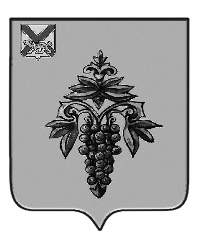 ДУМА ЧУГУЕВСКОГО МУНИЦИПАЛЬНОГО ОКРУГА Р Е Ш Е Н И ЕПринято Думой Чугуевского муниципального округа«24» марта 2023 годаСтатья 1. Внести изменения в решение Думы Чугуевского муниципального округа от 27 февраля 2023 года № 450 – НПА «Об установлении стоимости капитального ремонта (реконструкции) одного квадратного метра общей площади жилых помещений, имеющихся в муниципальном жилищном фонде Чугуевского муниципального округа, подлежащих капитальному ремонту (реконструкции) для последующего включения их в муниципальный специализированный жилищный фонд для предоставления жилых помещений детям-сиротам, детям, оставшимся без попечения родителей, лицам из числа детей-сирот и детей, оставшихся без попечения родителей в 2023 году», заменив в абзаце втором статьи 1 слова «28 545 (Двадцать восемь тысяч пятьсот сорок пять) рублей 36 копеек» словами «29 161 (Двадцать девять тысяч сто шестьдесят один) рубль 83 копейки.».Статья 2.Настоящее решение вступает в силу со дня его официального опубликования.Глава Чугуевскогомуниципального округа      						           Р.Ю. Деменев  «03» апреля 2023 года№ 458 – НПА О внесении изменений в решение Думы Чугуевского муниципального округа от 27 февраля 2023 года № 450 – НПА  «Об установлении стоимости капитального ремонта (реконструкции) одного квадратного метра общей площади жилых помещений, имеющихся в муниципальном жилищном фонде Чугуевского муниципального округа, подлежащих капитальному ремонту (реконструкции) для последующего включения их в муниципальный специализированный жилищный фонд для предоставления жилых помещений детям-сиротам, детям, оставшимся без попечения родителей, лицам из числа детей-сирот и детей, оставшихся без попечения родителей в 2023 году»